Разрешение на временное проживание (РВП) - подтверждение права иностранного гражданина или лица без гражданства временно проживать в РФ до получения вида на жительство, оформленное в виде отметки в документе, удостоверяющем личность иностранного гражданина или лица без гражданства, либо в виде документа установленной формы, выдаваемого в РФ лицу без гражданства, не имеющему документа, удостоверяющего его личность. Срок действия РВП 3 годаБезвизовый порядок                    Визовый порядок          60 суток                                             4 месяца         Без учета квоты                           В пределах квотыне достигший возраста восемнадцати лет и родитель (усыновитель, опекун, попечитель) которого является ИГ и временно проживает в РФ, - на срок временного проживания его родителя (усыновителя, опекуна, попечителя;не достигший возраста восемнадцати лет, получающему РВП совместно с родителем (усыновителем, опекуном, попечителем) - ИГ;состоящий в браке с гражданином РФ, имеющим место жительства в РФ, - в субъекте РФ, в котором расположено место жительства гражданина РФ, являющегося его супругом (супругой);достигший возраста 18 лет, в соответствии с законодательством иностранного государства признанному недееспособным либо ограниченным в дееспособности, получающему РВП совместно с родителем (усыновителем, опекуном, попечителем) – ИГ;достигший возраста 18 лет, в соответствии с законодательством иностранного государства признан недееспособным либо ограниченным в дееспособности и родитель (усыновитель, опекун, попечитель) которого является ИГ и временно проживает в РФ, - на срок временного проживания его родителя (усыновителя, опекуна, попечителя); осуществивший инвестиции в РФ в размере, установленном Правительством РФ;поступивший на военную службу, - на срок его военной службы;являющийся участником Государственной программы по оказанию содействия добровольному переселению в РФ соотечественников, проживающих за рубежом, и членам его семьи, переселяющимся совместно с ним в РФ;являющийся гражданином государства, входившего в состав СССР, и получившему профессиональное образование в государственной образовательной организации высшего образования, государственной профессиональной образовательной организации или государственной научной организации, расположенных на территории РФ, по имеющим государственную аккредитацию образовательным программам;являющийся гражданином Украины или лицом без гражданства, постоянно проживавшими на территории Украины, признанными беженцами либо получившими временное убежище на территории Российской Федерации;переселяющийся в РФ на постоянное место жительства в соответствии с международными договорами РФ о регулировании процесса переселения и защите прав переселенцев;ИГ, которым ВЖ может быть выдан без получения РВП.Вид на жительство (ВЖ) - документ, выданный иностранному гражданину или лицу без гражданства в подтверждение их права на постоянное проживание в Российской Федерации, а также их права на свободный выезд из Российской Федерации и въезд в Российскую Федерацию. ВЖ может быть выдан иностранному гражданину, прожившему в РФ не менее одного года на основании РВП. Обратиться с заявление ИГ вправе не ранее чем через восемь месяцев первого года временного проживания в РФ и не позднее чем за четыре месяца до истечения срока действия РВП.Без получения РВП выдается иностранному гражданину ВЖ:родившемуся на территории РСФСР и состоявшему в прошлом в гражданстве СССР;не достигшему возраста 18 лет и родитель (усыновитель, опекун, попечитель) которого является ИГ и постоянно проживает в РФ;не достигшему возраста 18 лет, получающему ВЖ совместно с родителем (усыновителем, опекуном, попечителем) – ИГ;имеющему родителя (усыновителя, опекуна, попечителя), сына или дочь, состоящих в гражданстве РФ и постоянно проживающих в РФ;достигшему возраста 18 лет, в соответствии с законодательством иностранного государства признанному недееспособным либо ограниченным в дееспособности, получающему вид на жительство совместно с родителем (усыновителем, опекуном, попечителем) - ИГ;иностранному гражданину, который достиг 18 лет, в соответствии с законодательством иностранного государства признан недееспособным либо ограниченным в дееспособности и родитель (усыновитель, опекун, попечитель) которого является ИГ и постоянно проживает в РФ;ИГ, признанному носителем русского языка;ИГ, который сам либо родственник по прямой восходящей линии, усыновитель или супруг (супруга) которого был подвергнут незаконной депортации с территории Крымской АССР.высококвалифицированному специалисту и членам его семьи в соответствии;иностранному гражданину, осуществлявшему не менее шести месяцев до дня обращения с заявлением о выдаче ВЖ трудовую деятельность в РФ по профессии (специальности, должности), включенной в перечень профессий (специальностей, должностей) ИГ и ЛБГ - квалифицированных специалистов, имеющих право на прием в гражданство Российской Федерации в упрощенном порядке;ИГ, успешно освоившему в РФ имеющую государственную аккредитацию образовательную программу высшего образования по очной форме обучения и получившему документ об образовании и о квалификации с отличием;лицу, которое проживает в РФ и у которого прекращено гражданство РФ;лицу, которое проживает в РФ и в отношении которого отменено решение о приобретении гражданства РФ;лицу, указанному в ч. 1 или 3 ст. 41.1 Федерального закона от 31 мая 2002 года 
№ 62-ФЗ «О гражданстве Российской Федерации».Лицу, состоящему в гражданстве Республики Беларусь.Иностранный гражданин, прибывший в РФ в визовом порядке, при обращении с заявлением о выдаче РВП или ВЖ в упрощенном порядке (без получения РВП) предоставляет документ, выданный не ранее 3-х месяцев на день подачи заявления полномочным органом государства постоянного проживания, подтверждающий отсутствие судимости у иностранного гражданина.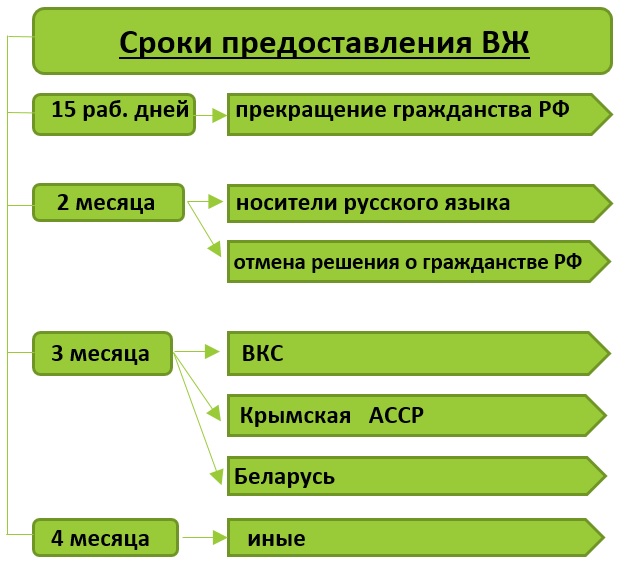 Вид на жительство подлежит замене в случае: 1)	достижения возраста 14 лет, 20 лет и 45 лет; 2)	изменения в установленном порядке фамилии, имени, сведений о дате (числе, месяце, годе) и (или) месте рождения, гражданской принадлежности; 3)	изменения пола; 4)	непригодности вида на жительство для дальнейшего использования вследствие износа, повреждения или других причин; 5)	обнаружения неточности или ошибки в произведенных в ВЖ записях о фамилии, об имени, о дате (числе, месяце, годе) и (или) месте рождения.Заявление о замене ВЖ иностранного гражданина подается не позднее чем по истечении 1 месяца со дня наступления обстоятельств (п.1, п. 4, п.5), и не позднее 10 дней – п.2-п.3.Срочный ВЖ может быть заменен на бессрочный в период его действия.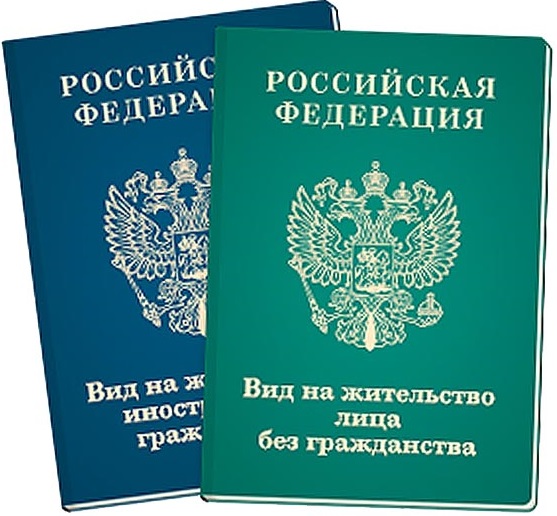 Выдача разрешения на временное проживание и вида на жительство в Российской Федерации иностранным гражданам и лицам без гражданства(выдержки из Федерального закона  от 25.07.2002 №115-ФЗ «О правовом положении иностранных граждан в Российской Федерации»)